Barokní dějepisectvíPočátky diplomatiky, první příklady kritických edic:Jean Bolland (1596-1665), Acta sanctorum, jezuitský „projekt“, vycházela od roku 1630 v Antverpách, archiv se dnes nachází v držení Société des Bollandistes v BruseluJean Mabillon (1632-1707), De re diplomatica libri sex, 1. vydání 1681, vychází z benediktinského prostředí, kongregace maurinů (opatství Saint-Germain-des-Prés v Paříži)Jazyky:Latina převládá u autorů z církevního prostředíČeština (resp. národní jazyky) – pokud je dílo určeno širší čtenářské obci, v literatuře lidové a pololidovéchronologie:a) generace Balbínova a jeho současníků (konec 50. let 17. stol. - poč. 90. let 17. stol.)silná generace narozená kol.  publikující cca od pol. 50. let 17. stol.; vzájemné styky (korespondence) a spolupráceproměna skladby autorů, méně měšťanů, těžiště se přesouvá z městského prostředí do církevního, nejvýznamnější z nich Balbínův kruh Bohuslav Balbín, Albert (Vojtěch) Chanovský, Tomáš Pešina z Čechorodu, Jiří Kruger (Crugerius), Jan Kořínek, Jan a Matěj Tannerovi, Maxmilián Rudolf ze Šlejnicb) generace Balbínových následovníků (publikují po 1700)Jan František Beckovský, Jan Florián Hammerschmied, Jan Jiří StředovskýBohuslav Balbín (1621-1688)Balbínovi několik děl, jeho život zpracován několikrát monograficky – na poč. 20. stol. řádový historiograf Antonín Rejzek. Wacław Bobek, poté Zdeněk Kalista, Kamil Krofta, v 80. letech sborník z konference k 300. výročí Balbínova úmrtí, vydáno 1992 – Památník národního písemnictví + Jan KUČERA – Jiří RAK: Bohuslav Balbín a jeho místo v české kultuře, Praha 1983z měšťansko-zemanské rodiny v HK, vášnivý cestovatel po českých krajích, posledních 10 let života řádový historiograf „Rozprava na obranu jazyka slovanského, zvláště českého“ (vyd. 1775 pod tímto názvem F. M. Pelcl)svaté topografie (topograficko-hagiografické práce spojené s nějakým poutním místem): Diva Vartensis (1655, dějiny města Varty /na hranicích Kladska a Minsterberského knížectví/, tamního chrámu a mariánské sochy, zázraky až v druhém sledu, Varta); Diva Turzanensis (1657, cenzor vytýkal Balbínovi historické přídavky – seznam dalších mariánských míst, seznam použité literatury, nakonec také povoleno, ale poznámkový aparát „neprošel“), Diva Montis Sancti (1658, Svatá Hora u Příbrami – od 3. čtvrti 17. stol. nejnavštěvovanější poutní místo) – historie rodu Malovců z Malovic – financovali vydání + historie kraje, tj. Podbrdska; záhy přeloženo do NJ i ČJ – pouhý rok po latinském vydání, autorem českého překladu jezuita Václav Štejer – mj. autor veršované skladby Žáček); podobně i další autoři – v 17. stol. velmi rozšířený žánr: Bartold Pontanus z Breitenbergu – Bohemia pia Albert Chanovský: Vestigia Bohemiae piae (Plzeňský a Prácheňský kraj) Antonín Frozín (Plzeňský) doplnil a přeložil dílo Johanna Grumppenberga: Atlas Marianus (1668) pod názvem Obroviště kultu mariánského – prošel všechna mariánská poutní místa a překontroloval, jak se tam mluvilo, později užíváno jako svědectví o rozšíření češtiny, 1703, srov. Jan Kumpera, Antonín Frozín Plzeňský a jeho obrana českého národa a jazyka, in: Minulostí Západočeského kraje 28, 1992, 235-267.Další Balbínova díla:hagiografické spisy - úcta k mariánským poutním místům, touha po zázracích, his. práce až později: „Vita Arnesti“ (1664) - o Arnoštu z Pardubic, apologetická práce o době Karla IV. – edice spisu Viléma z Lesákovanejvýznamnější historické dílo lat. Epitome rerum Bohemicarum = Výtah z českých dějin (dokončeno již 1668, ale kvůli cenzurním průtahům vyd. až 1677) – spojuje dějiny Staré Boleslavi a jejího kostela s dějinami celých Čech; cituje staré kroniky, listinný materiál, legendy; zná většinu kronikářských pramenů domácích i cizích a svědomitě je cituje X důvěra v Hájka, malá kritičnost; vlastenectví, české království prohlašoval za volební monarchii => cenzurní zásahydelineavit, del.  Sculpsit, sc., sculp.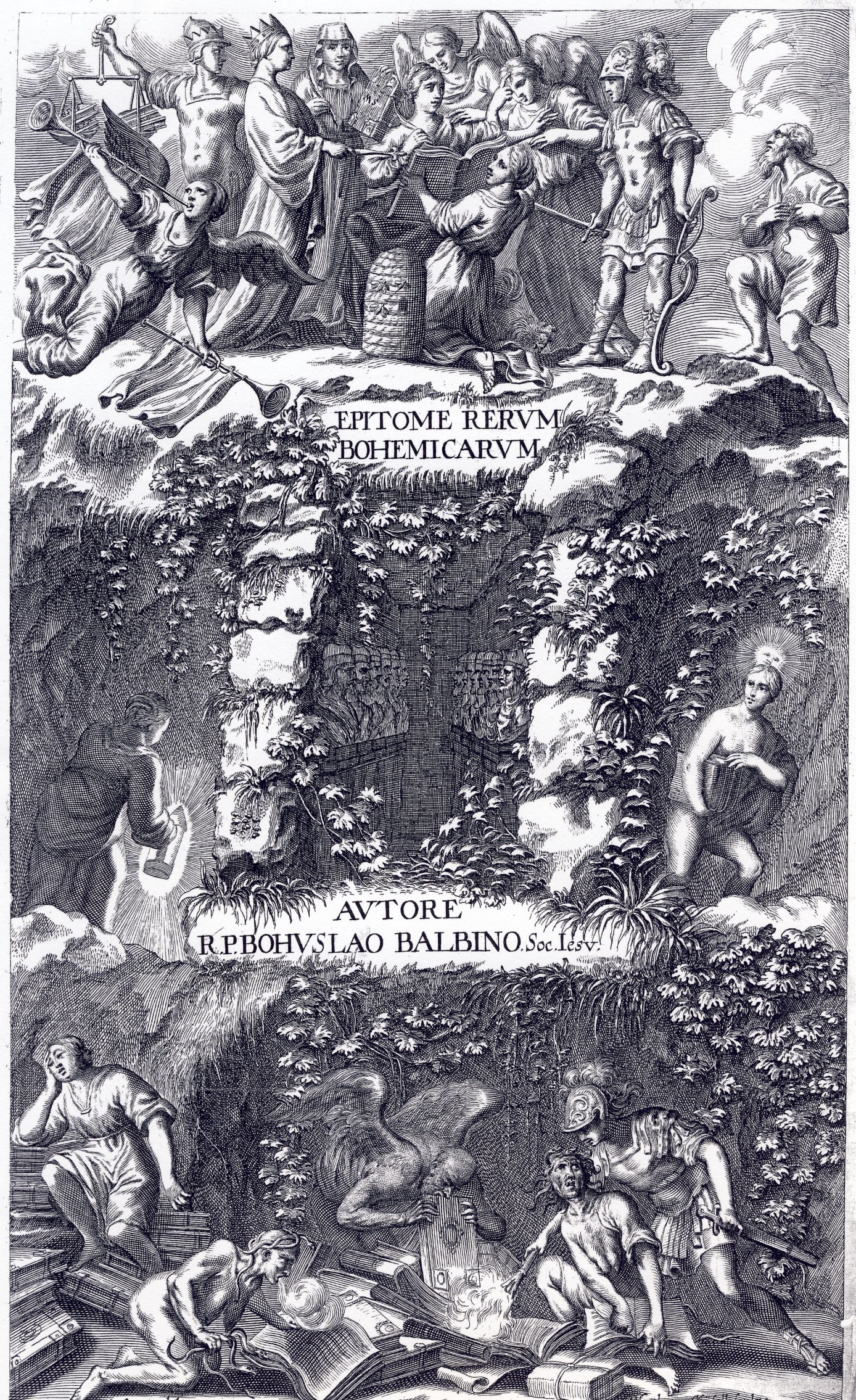 Miscellanea historica regni Bohemiae (1679-1687) – Rozmanitosti království českého První pokus o encyklopedii či vlastivědu Čech, překonal ji až Riegrův Slovník naučný vycházející po roce 1860plánem byly dvě dekády (tedy každá po deseti knihách!)Balbín dokončil 10 knih první dekády a první, částečně druhou knihu druhé dekády; tiskem vycházely v letech 1679-1688I. Liber Naturalis II. Liber Popularis. De Bohemiae populoIII. Liber Topographicus et chorographicusIV. Liber Hagiographicus. Bohemia sanctaV. Liber parochialis & sacerdotalisVI. Liber ArchiepiscopalisVII. Liber Regalis seu de Ducibus ac Regibus BohemiaeVIII. Liber epistolarisIX. Bohemia doctaX. Liber curialisvýznam pro historii, diplomatiku, literární historii, přírodní vědy, etnografii… za jeho života vyšlo prvních 8 knih první dekády a první dvě 2. dekády + za obrozenectví vydány  10. kniha 1. dekády: 1. kniha = přírodopis Čech, 2. kniha = o národech žijících na území ČS, mj. polemika s názorem o příbuznosti Čechů s Vandaly – spis Rudolfa ze Šlejnic: Vandalo-Bohemia; 3. = topografie  (popis sídel – města, hrad, zámky, kláštery atd., Balbín nadšeným turistou =>  většinu míst, o nichž píše, sám prošel), 4. = životy světců, 5. = české církevní dějiny + LE; 6. kniha církevní dějiny – liber archiepisopalis – biskupové a arcibiskupové, 7. kniha – o knížatech a králích – včetně ilustrací, 8. = Liber epistolaris => listy cizího původu ve vztahu k českým zemím => diplomatář; 9. = Bohemia docta (navázal na Blahoslavův úvod ke Gramatice české, pokus o českou literární historii, 1776 vydal K. Rafael Ungar) + 10. = Liber curialis (1787-1793, J. A. Riegger – úřady, sněmy, soudy, bernictví a vojenství českého státu);  z druhé dekády vyšly jen první dva svazky (1. – obhajuje význam šlechty pro politický život národa + úvod do českého rodopisu; 2 – tabule – šlechta…) edice: Krásy a bohatství země české, edd. Zdenka Tichá – Helena Businská, Praha 1986 – výbor z prvních 3 knihRozmanitosti z historie království českého, přeložil Jiří A. Čepelák, Academia 2017, jen 1. kniha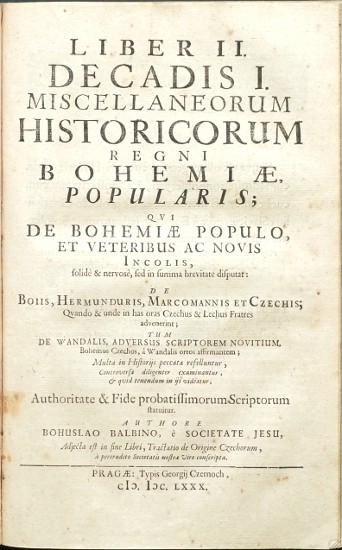 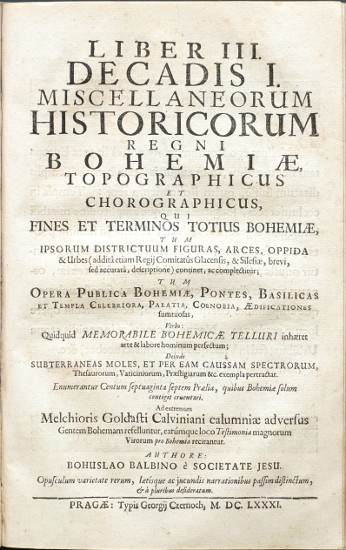 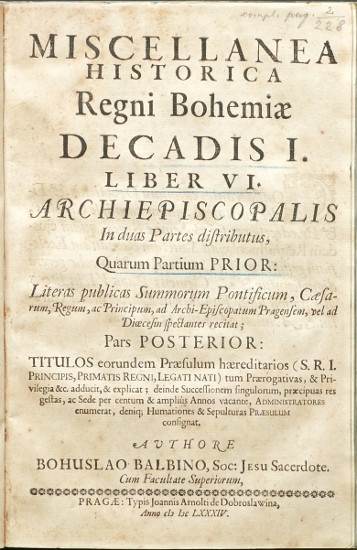 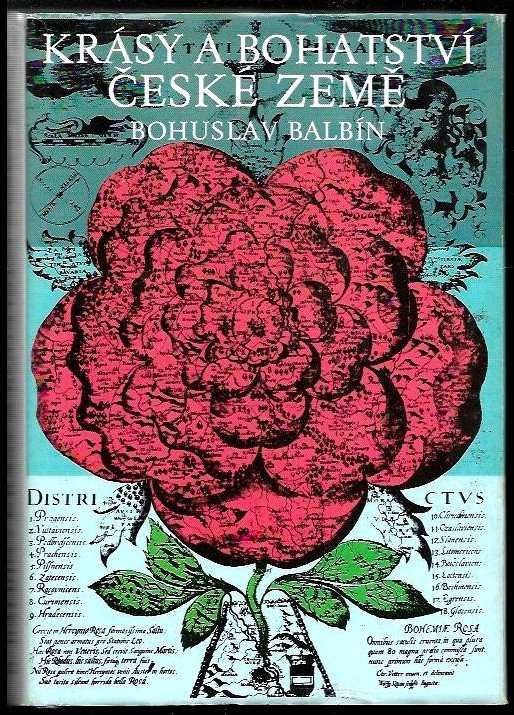 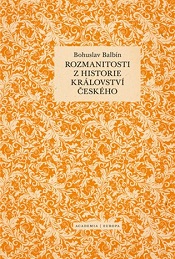 Tomáš Pešina z Čechorodu (1629-1680) – litomyšlský děkan a později kapitulní děkan metropolitní kapitulypublikuje (také) českyProdromus Moravographiae, to jest Předchůdce Moravopisu (1663) – úvod k připravovanému rozsáhlému Moravopisu čili vlastivědnému vypsání Moravy, stručné moravské dějiny (mělo být obdobnou encyklopedií, jakou připravoval Balbín pro Čechy)edice: Ondřej Koupil – Jiří M. Havlík (edd.), Host (=Česká knižnice), Praha – Brno 2021 Mars Moravicus (1677) - latinské vylíčení vojenských a politických dějin Moravy, v rukopise dotažené do 30. let 17. stol., vydána část do roku 1526 jako kapitulní děkan v Praze u sv. Víta vydal latinský spis o dějinách a pamětihodnostech katedrály – Phosphorus septicornis (1673) – obhajoba práv kapituly proti arcibiskupoviz doby kapitulního působení též Memorabilia, vydaná Antonínem Podlahou velkého ohlasu dosáhl čistě publicistický spisek burcující k obraně Evropy před tureckým nebezpečím – Ucalegon Germaniae, Italiae, Poloniae, Hungaria, flamma belli Turcici ardens (1663) - název je metaforou – „již hoří Ucalegonův palác“ v Tróji => válka je za humnyJan Kořínek (1626-1680)rektor litoměřické jezuitské koleje se zájmem o kutnohorské prostředí – Staré paměti kutnohorské (1675) - důvěrná znalost hornického prostředí – k vykreslení poměrů v Kutné Hoře využívá dobové hornické terminologie a řemeslnického slangu, snůška dějinných zpráv o K. Hoře. Formálně se dělí do kapitol – tzv. „handštány“ (= kus rudy připomínající postavu, věc atd., často zasílány jako dar do kunstkomor), dějiny Kut. Hory od časů Libuše, každá kapitola končí básní (vlastenecké a velmi půvabné), nejvíce prostoru věnováno zlatým časům Kut. Hory za Václava IV. a Jagellonců; součástí i přílohy, např. slovníček hornických pojmů prameny: ústní tradice, archiv v KH, znal Mikuláše Dačického + Hájek, Aeneas Sylvius, Dubravius, Paprocký, M. Kuthen edice: Alexandr Stich (ed.), NLN (Česká knižnice), Praha 2000Jan Tanner (1623-1694)v rukopise lat. plzeňské dějiny (Historia urbis Plsnae)autor životopisu pobělohorského misionáře Albrechta Chanovského: Vita Alberti Chanovski… – hagiograficky pojatýjeho bratr Matyáš Tanner (1630-1692) je více autorem teologických spisů, ve spolupráci s bratrem napsal: Societas jesu apostolorum imitatrix (1675) – vychází 1694 v rozšířené verzi pod názvem Societas jesu militans, imitans, laborans = soubor asi 150 biogramů významných členů jezuitského řádu, nejčastěji misionářů, kteří obětovali život šíření katolické víry – vychází z jezuitských elogií (= oslavné nekrology) – nejčastěji misionáři, př. Bedřich Bridel – zemřel při moruJiří Crugerius (Kruger) (1608-1671) - autor čtyřdílného historického kalendáře s převahou církevního obsahu = Sacri pulveres (1667-1670) – vypsání světců k jednotlivým kalendářním dnůmmladší barokní generace, ústup od kritiky a metodiky Balbínovy generaceJan František Beckovský (1658-1725) – člen řádu křížovníků s červenou hvězdouPoselkyně starých příběhů českých (1700) - nedokončená kronika založená na Hájkovi, snaha nahradit Hájka, ve službách národa a církve, za neštěstí národa nesou vinu protestanti1. díl – vychází z Hájka, změny jsou ale patrné – počítá s odlišným čtenářem než Hájek, méně kompetentním => více vysvětluje, volí jednodušší jazyk => „popularizace Hájka“ – v 17. stol. pozorujeme počátek rozdělování cest odborné a populárně-naučné literatury zprostředkovávající vědecké informace široké veřejnosti   2. díl (1526-1715) zachoval se v rukopisu, je jako dějepisná práce velmi cenný - ve formě pamětných zápisů dotaženo až do jeho současnosti; hojný materiál kronikářský a listinný; nicméně dílo pro svou českou verzi výrazně působilo na lid. vrstvy, vydal Antonín Rezek 1880Další práce:„Krátké dějiny metropolitního kostela pražského“ (1721) - lat.hagiografické práce o sv. Anežce a sv. Janu Nepomuckém  Jan Florián Hammerschmidt (1652-1735) – většina jeho děl zůstala v rukopisech, většinu věnoval dějinám Českých Budějovic, Klatov (působil na obou místech jako kaplan), Prahy, resp. pražských církevních institucí (v Praze rektorem arcibiskupského semináře a farářem v Týně, vyšehradský a staroboleslavský kanovník), i dalších českých měst – hagiograficko-topografická dílaTiskem:Prodromus Gloriae Pragenae (Úvod ke slávě pražské), 1723 - dějiny kostelů, klášterů, historie Karlova mostuHistorie Klatovská, 1699Gloria et majestas … Wissehradensis ss. Apostolorum Petri et Pauli, 1700Historia, in qua primaeva fundatio et institutio regiorum ac antiquissimorum monasteriorum S. Georgii in castro Pragensi … recensetur, 1715výjimečně i díla světská – staroměstské radě věnoval jako „novoročenku“ spis Alegoria (vydávána opakovaně až do roku 1905, oblíbené čtení gymnasiálních studentů) – makarónský spisek – kombinuje ČJ a LAT, i v rámci jednoho slova, přidává latinské koncovky k českému základu Jan Tomáš Vojtěch Berghauer (1684-1760)Protomartyr penitenciae (Prvomučedník kajícnosti) – o Johánkovi z Pomuka drobnou monografii o Berghauerovi publikoval Valentin Urfus,  Jan Jiří Středovský (1679-1713) Mercurius Moraviae memorabilium, 1705Sacra Moraviae historia sive vite vita SS. Cyrilli et Methodii, 1710Období kolem poloviny 18. století dobou přechodnou – nejméně zmapované období v dějinách českého dějepisectví, ještě převažuje barokní diskurs, když se již objevují náběhy osvícenstvíanonymní tisk Země dobrá, to jest země česká, 1754) - lidový mesianismus (vyvolenost čes. národa), dějiny předmětem poznání sebe sama a zároveň posilou národní a sociální, opírá se o Beckovského a PešinuEmanuel Arnošt z Valdštejna (1716-1789)Biskup litoměřickýSběratel inkunábulí, tištěných biblí, autografů ad.; na jeho podnět sepsal Mikuláš Adaukt Voigt své zakladatelské dílo o české numismatice; korespondoval s významnými osvícenciJan Bonaventura Piter (1708-1764) – rajhradský benediktin, bibliotekář a archivář řádu v Broumově a později rajhradský probošt, Pietas Benedictina, 1751)Řehole aneb zákon sv. otce Benedikta opata (překlad, 1760)Thesaurus absconditus in agro Břevnoviensi, Poklad skrytý na břevnovském poli, 1762znalý zásad západoevropské diplomatiky a paleografie, důkladná znalost českého jazyka, připravil edici českých vyprávěcích pramenů „Scriptores rerum bohemicarum“ a diplomatář ke starším církevním dějinám moravským (10.-14. stol.) „Monasticon Moraviense diplomatico-historico-chronologicum“ – zůstal v rukopise rovněžvydal staročeský slovník – Dictionarium Vetero-Bohemicum 